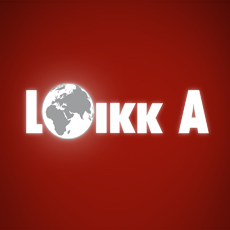 LOIKK A - darījumi ar nekustamo īpašumu - www.loikka.lv
 ;  Birojs Rīgā: Krāslavas iela 12-1,
 ;  tel.: +371 67205216, mob. tel.: +371 29718568, e-pasts: info@loikka.lvPārdod savrupmāju, Rīga, Ščecinas iela (ID: 164)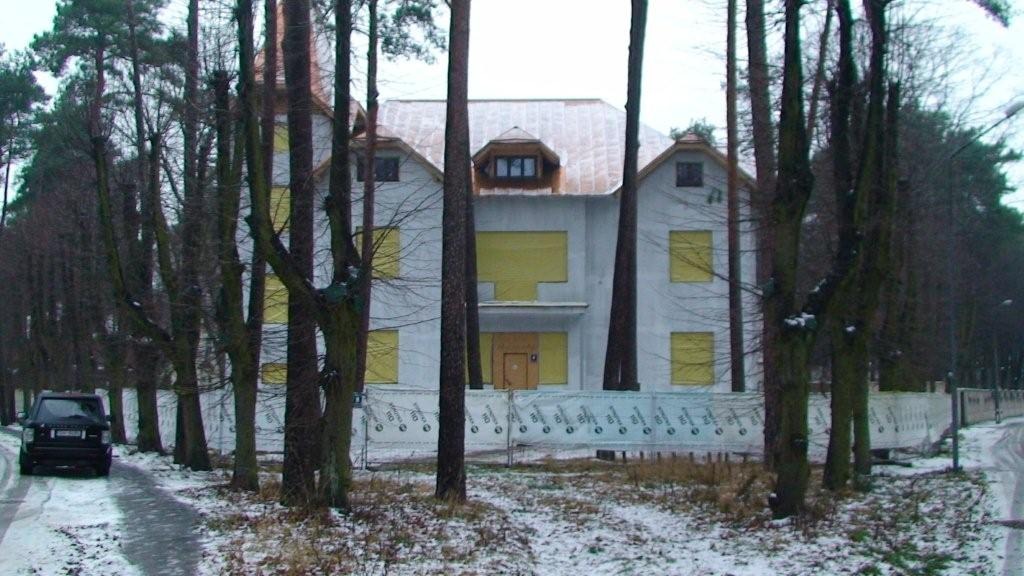 Pārdod jaunbūves māju Mežaparkā ar kopējo platību 710 m2 (daļa no mājas ir atjaunota, daļa ir jauna). Zemes platība - 2100 m2. Aug&scaron;ējā stāvā atrodas guļamistabas.Kontaktinformācija:SIA Loikk A, Tel.: +371 67205216
, Mob.: +371 29718568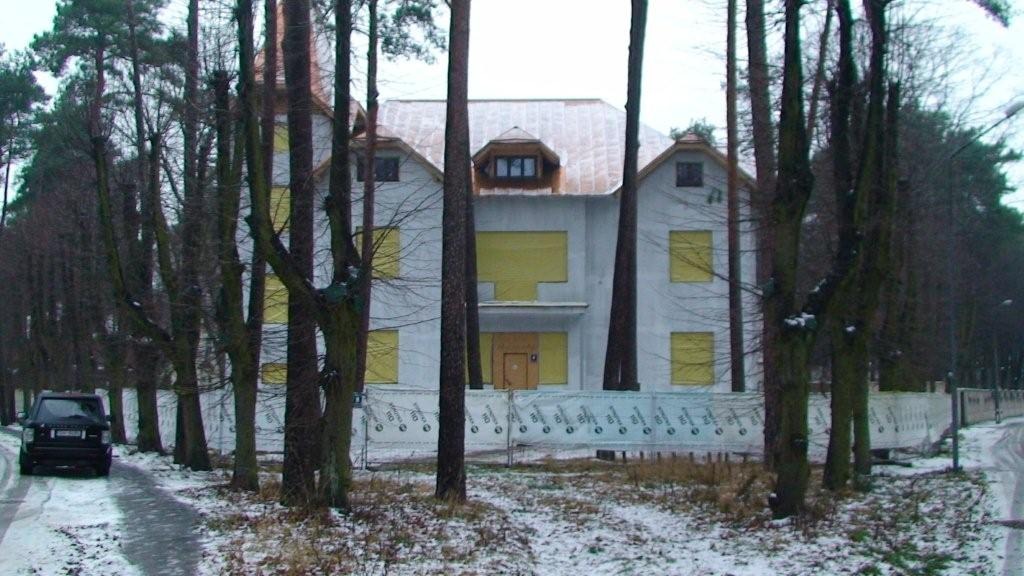 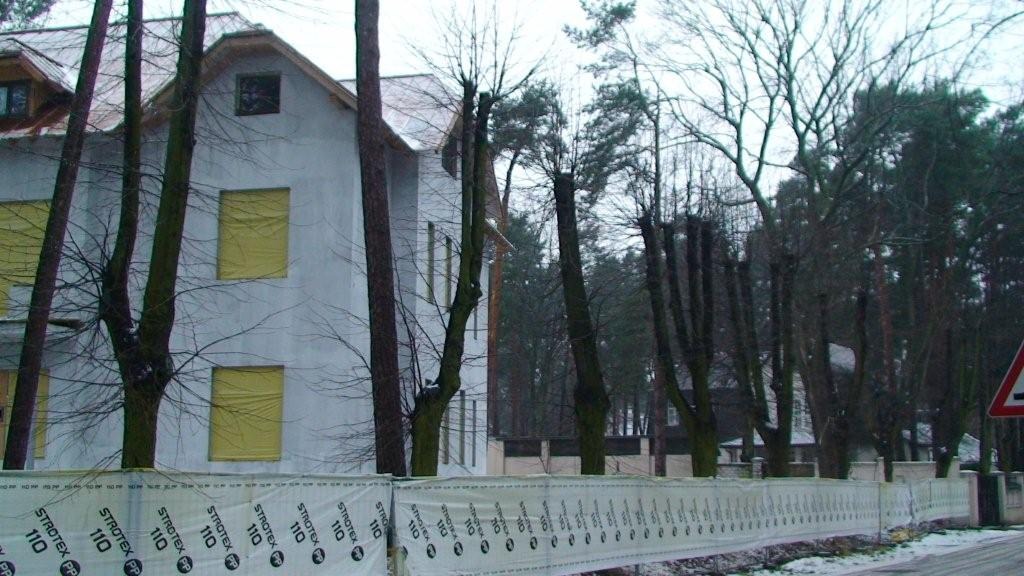 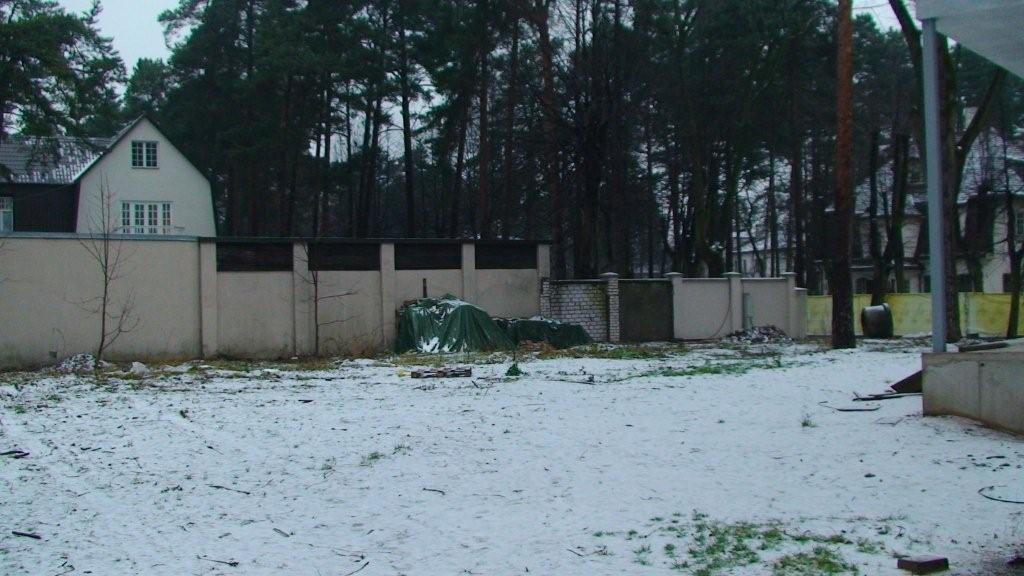 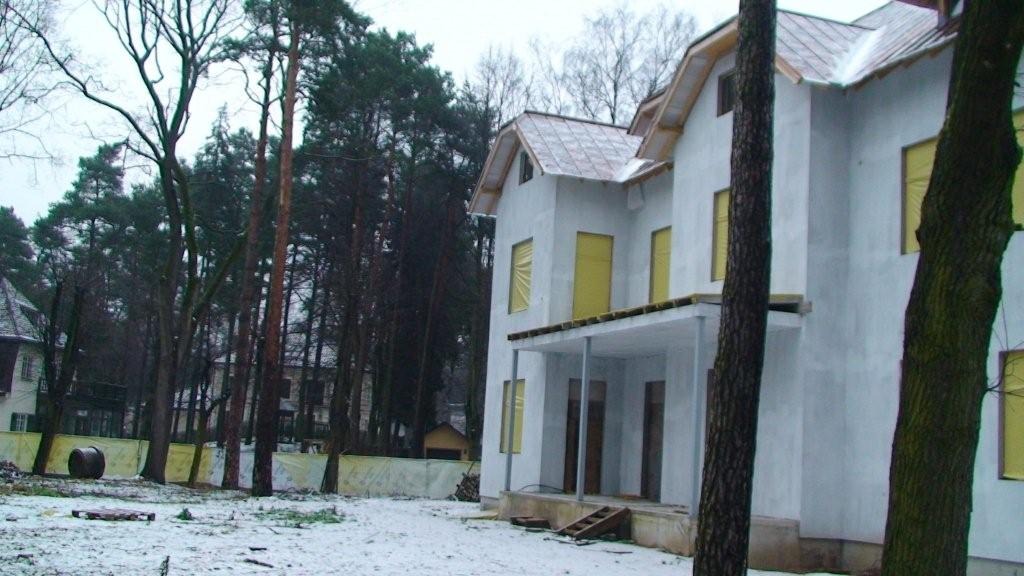 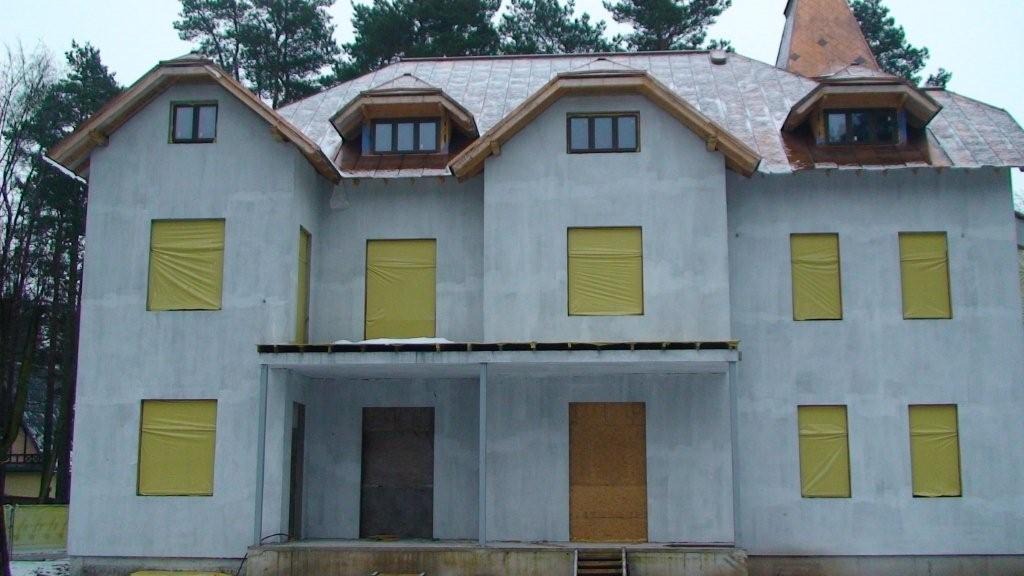 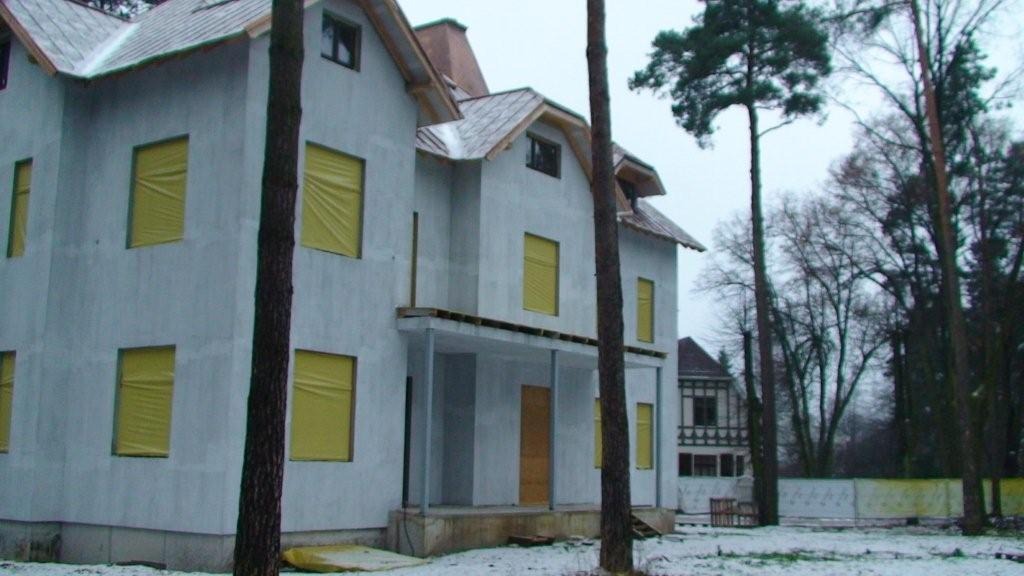 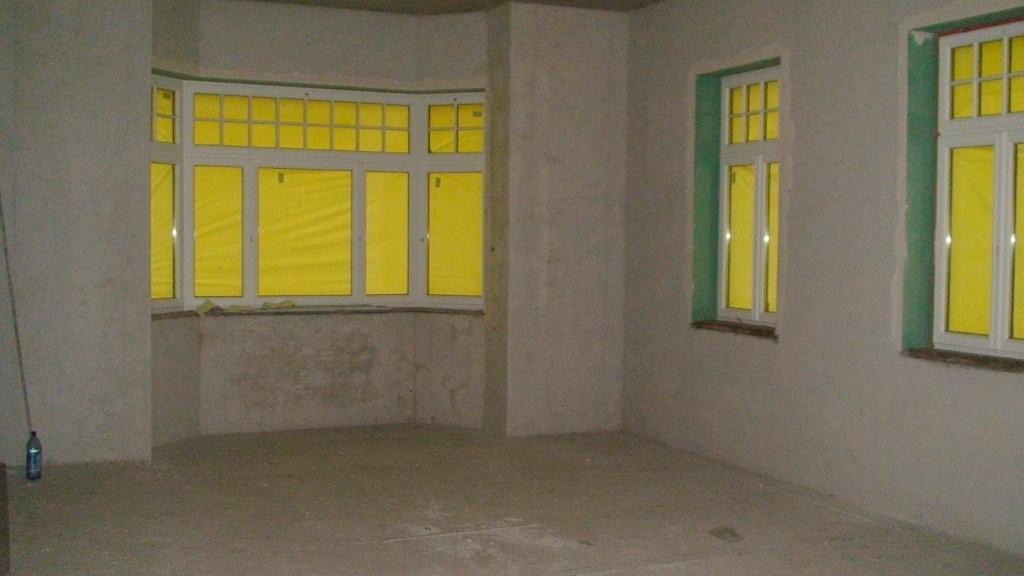 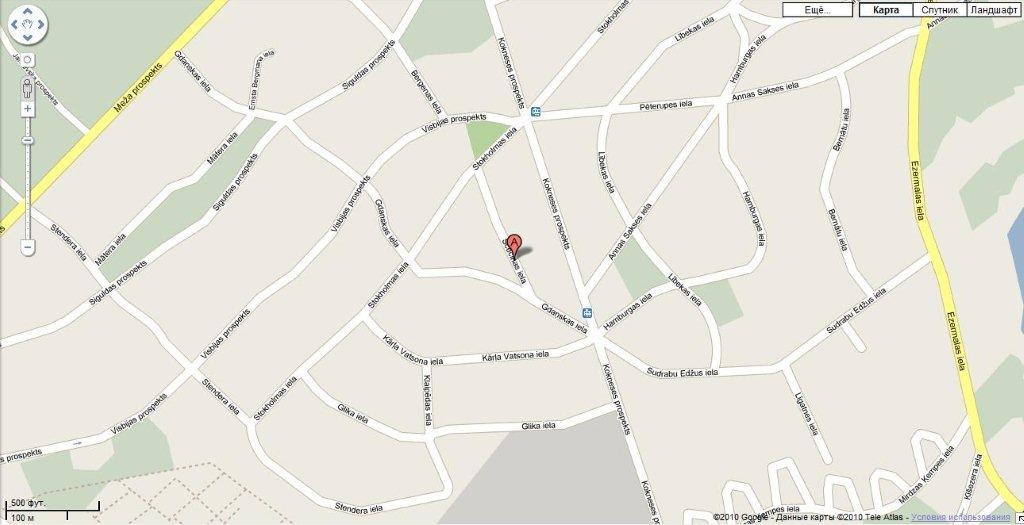 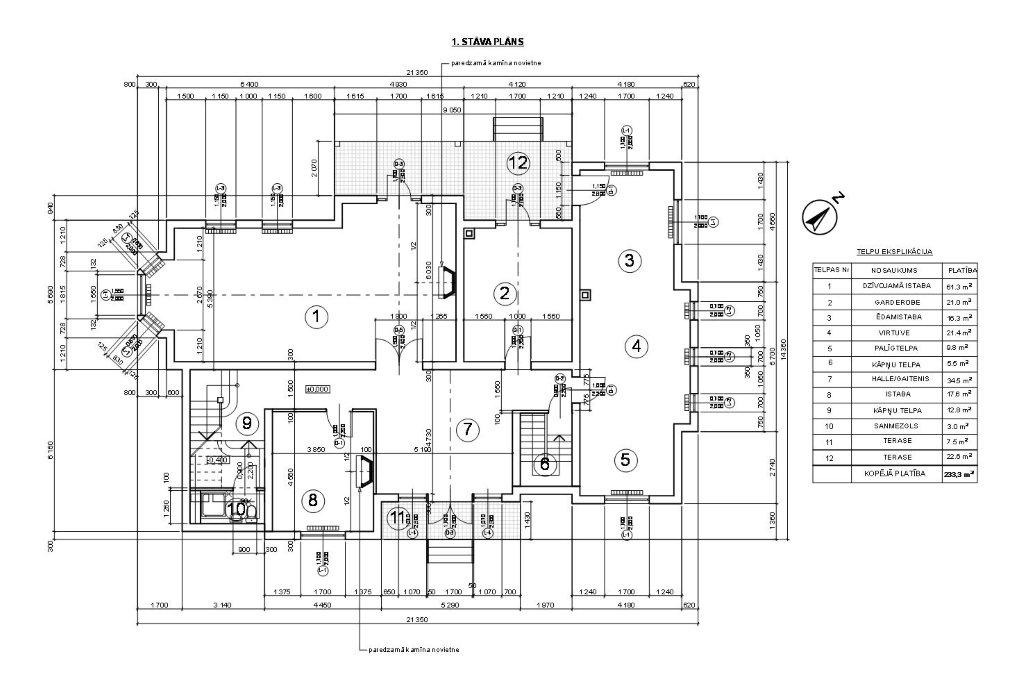 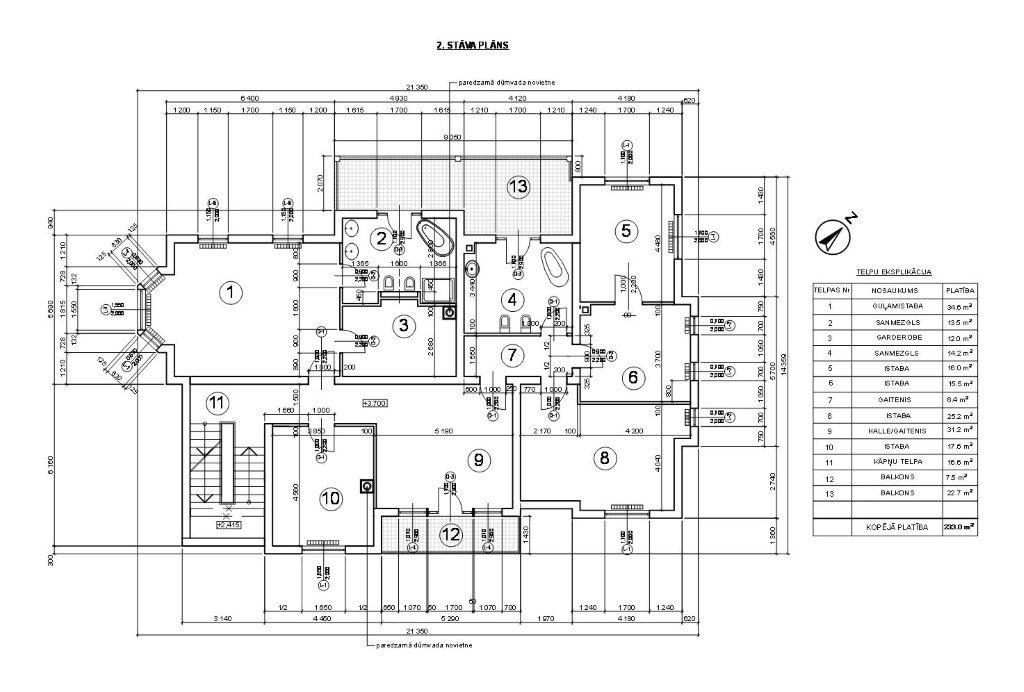 ID:164Darījums:Pārdod savrupmājuTips:Mājas/vasarnīcasCena:1 000 000 EURCena par m2:1 408 EUR / m2Vieta:Rīga, Ščecinas ielaPlatība:710 m2Zemes platība:2100 m2Stāvu skaits:2